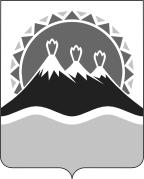 МИНИСТЕРСТВО СОЦИАЛЬНОГО РАЗВИТИЯ  И ТРУДАКАМЧАТСКОГО КРАЯПРИКАЗ №   627-пг.  Петропавловск - Камчатский	                    	                  « 28 »   мая   2019 годаВ целях уточнения отдельных положений приложения к приказу Министерства социального развития и труда Камчатского края от 01.04.2019      № 391-п «Об организации и проведении краевого конкурса профессионального мастерства «Лучший работник организации социального обслуживания Камчатского края»ПРИКАЗЫВАЮ:           1. Внести в пункт 3 части 3.1 приложения к приказу Министерства социального развития и труда Камчатского края от 01.04.2019 № 391-п «Об организации и проведении краевого конкурса профессионального мастерства «Лучший работник организации социального обслуживания Камчатского края» изменение, заменив слова «работники, имеющие не менее 2х лет стажа работы в учреждениях, предоставляющих» словами «работники, имеющие не менее 5 лет стажа работы в учреждении социального обслуживания, предоставляющем».2. Настоящий приказ вступает в силу через 10 дней после дня его официального опубликования и распространяется на правоотношения, возникшие с 25.03.2019. Министр                                                                                                 Е.С. Меркулов О внесении изменения в приказ Министерства социального развития и труда Камчатского края от 01.04.2019   № 391-п «Об организации и проведении краевого конкурса профессионального мастерства «Лучший работник организации социального обслуживания  Камчатского края»